In diesem Datenschutz-Steckbrief geben wir Ihnen eine Kurzübersicht zu der Verwendung Ihrer Daten in einer einfachen Form. Die detaillierten Informationen finden Sie in unseren Datenschutzhinweisen zum Wettbewerb, die Sie in der Bibliothek oder im Internet unter https://stadtbibliothek-badoldesloe.bibliotheca-open.de/  einsehen können.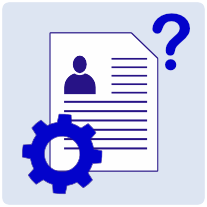 Wir verarbeiten Ihre Daten zu dem Zweck,der Vorbereitung und Durchführung des Wettbewerbs Wir verarbeiten Ihre Daten zu dem Zweck,der Vorbereitung und Durchführung des Wettbewerbs 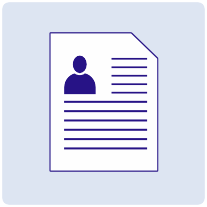 Wir verarbeiten folgende Daten (Datenkategorien) von Ihnen:Vorname, Nachname, eMail-AdresseVorname Ihres Kindes, das am Turnier teilnimmt.Wir verarbeiten folgende Daten (Datenkategorien) von Ihnen:Vorname, Nachname, eMail-AdresseVorname Ihres Kindes, das am Turnier teilnimmt.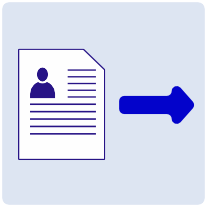 Eine Weitergabe Ihrer personenbezogenen Daten an Dritte erfolgt nicht.Eine Weitergabe Ihrer personenbezogenen Daten an Dritte erfolgt nicht.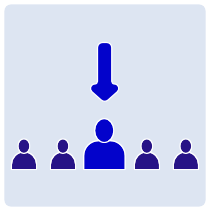 Ihre Daten werden nicht gesammelt und ausgewertet, um Persönlichkeits-, Verhaltens-, Bewegungsprofile o. Ä.  von Ihnen zu erstellen, d. h. es findet kein Profiling statt.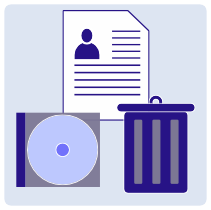 Ihre Daten werden bei uns Elektronisch gespeichert undgelöscht., wenn sie zur Erfüllung der oben genannten Zwecke nicht mehr erforderlich sind und keine weiteren rechtlichen Verpflichtungen für eine Speicherung bestehen.  Ihre Daten werden bei uns Elektronisch gespeichert undgelöscht., wenn sie zur Erfüllung der oben genannten Zwecke nicht mehr erforderlich sind und keine weiteren rechtlichen Verpflichtungen für eine Speicherung bestehen.  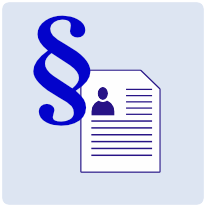 Die rechtliche Grundlage istArtikel 6 Absatz 1 Buchstabe b) DSGVO für die Vorbereitung und Durchführung des Wettbewerbs,Artikel 6 Absatz 1 Buchstabe c) DSGVO für eine Verarbeitung aufgrund gesetzlicher VerpflichtungArtikel 6 Absatz 1 Buchstabe a) DSGVO für eine Verarbeitung aufgrund Ihrer Einwilligung.Die rechtliche Grundlage istArtikel 6 Absatz 1 Buchstabe b) DSGVO für die Vorbereitung und Durchführung des Wettbewerbs,Artikel 6 Absatz 1 Buchstabe c) DSGVO für eine Verarbeitung aufgrund gesetzlicher VerpflichtungArtikel 6 Absatz 1 Buchstabe a) DSGVO für eine Verarbeitung aufgrund Ihrer Einwilligung.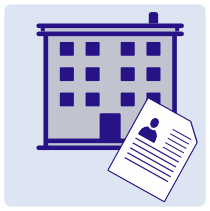 Verantwortlicher gemäß DSGVOStadt Bad OldesloeDer Bürgermeister Markt 523843 Bad OldesloeTelefon: +49 (0) 4531 504-0Fax: +49 (0) 4531 504-900eMail: stadtverwaltung@badoldesloe.de 
behördliche/r Datenschutzbeauftragte/rKreis Stormarn – Stabsstelle  83/1 DatenschutzMommsenstraße 13
23843 Bad Oldesloe
Tel: 04531 / 160 1457
E-Mail: datenschutz@kreis-stormarn.de 	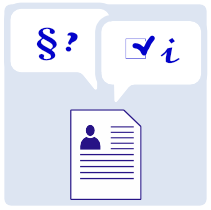 Sie haben das Recht,Auskunft über die bei uns gespeicherten Daten zu erhalten,eine Einwilligung (sofern erteilt) zu widerrufen oder der Verarbeitung Ihrer Daten zu widersprechen,dass unrichtige Daten über Sie bei uns berichtigt werden,dass nicht mehr erforderliche Daten über Sie bei uns gelöscht werden,dass unter bestimmten Bedingungen die Verarbeitung Ihrer Daten eingeschränkt wird undIhre Daten in einem maschinenlesbaren Format zu erhalten (Übertragbarkeit).(weitere Details: siehe unsere ausführlichen Datenschutzhinweise zum Wettbewerb)Möchten Sie eines Ihrer Rechte in Anspruch nehmen, dann wenden Sie sich bitte an den Verantwortlichen bzw. an den/die Datenschutzbeauftragte*n (siehe oben).Wenn Sie der Ansicht sind, dass die Verarbeitung Ihrer Daten gegen das Datenschutzrecht verstößt oder Ihre datenschutzrechtlichen Ansprüche sonst in einer Weise verletzt worden sind, können Sie sich bei einer Aufsichtsbehörde beschweren. In Schleswig-Holstein:Landesbeauftragte für Datenschutz
Holstenstraße 98
24103 Kiel
https://www.datenschutzzentrum.de/ 